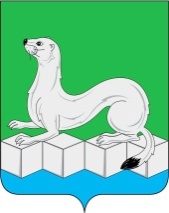 Российская ФедерацияИРКУТСКАЯ ОБЛАСТЬМУНИЦИПАЛЬНЫЙ РАЙОНУСОЛЬСКОЕ РАЙОННОЕ МУНИЦИПАЛЬНОЕ ОБРАЗОВАНИЕКОМИТЕТ ПО ОБРАЗОВАНИЮП Р И К А Зот 13.11.2015г.    № 396		   г. Усолье – Сибирское	Об усилении контроля в части обеспечения безопасностиВ целях сокращения случаев детского травматизма, недопущения фактов происшествий на объектах транспорта и обеспечения безопасности школьных перевозок, на основании письма Министерства образования Иркутской области №55-37-10384 от 30.10.2015г. руководствуясь  пунктом 4.3 Положения о Комитете по образованию МР УРМО, 	ПРИКАЗЫВАЮ:Руководителям образовательных учреждений:Организовать в срок до 20.11.2015г. проведение занятий по закреплению у обучающихся и воспитанников навыков безопасного поведения на объектах транспорта, улицах и дорогах.1.2. Вопросы обеспечения безопасного поведения детей на объектах транспорта, улицах и дорогах обсудить на родительских собраниях.1.3. При организации выездов несовершеннолетних обеспечить их безопасность при перевозках путем проведения инструктажа сопровождающих лиц, доведения до сведения детей требований безопасности при нахождении на объектах транспорта, разъяснения необходимости соблюдения правил дорожного движения, правил поведения в общественных местах.1.4. При заключении договоров по перевозке организованных групп детей проверять у юридических лиц наличие документов, подтверждающих их соответствие требованиям обеспечения безопасности перевозок пассажиров. 1.5. При организованных перевозках групп детей руководствоваться: - «Методические рекомендации по обеспечению санитарно-эпидемиологического благополучия и безопасности перевозок организованных групп детей автомобильным транспортом» утвержденные Постановлением Главного государственного санитарного врача РФ от 21.09.2006г.;  - СП 2.5.3157-14 «Санитарно-эпидемиологические требования к перевозке железнодорожным транспортом организованных групп детей» утвержденные Постановлением Главного государственного санитарного врача РФ от 21.01.2014г №3;  - «Правила организованной перевозки группы детей автобусами»  утвержденные Постановлением Правительства РФ от 17.12.2013г. №1177 (прилагаются).Руководителям: - МОУ Тальянская СОШ № 17 Путилину В.А., - МОУ Большееланская СОШ Сереброву О.А.,  - МОУ СОШ № 6 Антоновой С.В., - МОУ СОШ № 7 Муллиной А.В., - МОУ Мальтинская СОШ Аверченко Е Н., - МОУ Новомальтинская СОШ Лескову В.М., - МОУ Буретская СОШ Халиулиной Е.В., - МОУ Новожилкинская СОШ Вайвада Т.С., - МОУ Мишелевская СОШ № 19 Вишняковой Г.Д., - МОУ Раздольинская СОШ Еремееву Н.С., - МОУ Тайтурская СОШ Котовской О.И., - МОУ Белореченская СОШ Мамойко Л.П., - МОУ «Белореченский лицей» Таракановой М.И., - МОУ Тельминская СОШ Луценко Т.Н., - МОУ Белая СОШ Ченских А.В., - МОУ СОШ №20 Гирей Е.М.,усилить контроль в части обеспечения безопасности школьных перевозок:- организовать четкое распределение обязанностей и четкую фиксацию количества школьников, которые приехали на занятия и которые уезжают с занятий, закрепить линию ответственности сотрудника школы распоряжением или должностной инструкцией;- утвердить приказом списки перевозимых обучающихся с указанием пунктов посадки и высадки в соответствии с паспортом маршрута;- организовать контроль за соблюдением графиков (расписаний) движения, норм вместимости автобуса, маршрутов движения, температурного режима в транспортном средстве;- информировать родителей (законных представителей) детей об условиях организации перевозок по маршруту школьного автобуса;- контролировать прохождение водителем автобуса предрейсового и послерейсового медицинского осмотра;- согласовывать с ОГИБДД МО МВД России «Усольский» поездки за пределы Усольского района.3. О возникновении любой ситуации, представляющей угрозу жизни и здоровья детей, сообщать незамедлительно, в течение одного часа, лично председателю Комитета по образованию, а также в единую диспетчерскую дежурную службу Усольского района (ЕДДС). Телефон ЕДДС- 6-89-01.4. Контроль за исполнением приказа оставляю за собой.	Председатель  					Н.Г. ТатарниковаИсп. Сычева Ю.В. 6-38-92Приложение к приказу №396 от 13.11.2015г.УтверждаюРуководительФедеральной службыпо надзору в сфере защитыправ потребителейи благополучия человека,Главный государственныйсанитарный врачРоссийской ФедерацииГ.Г.ОНИЩЕНКО21 сентября 2006 годаГлавный государственныйинспектор безопасностидорожного движенияРоссийской ФедерацииВ.Н.КИРЬЯНОВ21 сентября 2006 годаМЕТОДИЧЕСКИЕ РЕКОМЕНДАЦИИПО ОБЕСПЕЧЕНИЮ САНИТАРНО-ЭПИДЕМИОЛОГИЧЕСКОГОБЛАГОПОЛУЧИЯ И БЕЗОПАСНОСТИ ПЕРЕВОЗОК ОРГАНИЗОВАННЫХГРУПП ДЕТЕЙ АВТОМОБИЛЬНЫМ ТРАНСПОРТОМОбщие положения1. Настоящие Методические рекомендации определяют порядок организации и осуществления перевозок детей, основные обязанности и ответственность должностных лиц и водителей автобусов, осуществляющих организацию и перевозку детей к местам отдыха и обратно по разовому заказу или туристско-экскурсионному маршруту. Данные рекомендации разработаны для всех юридических и физических лиц, участвующих в перевозках организованных детских коллективов.2. Главными задачами настоящих Методических рекомендаций являются:- обобщение требований по обеспечению безопасности перевозки организованных групп детей в одном документе;- предотвращение неблагоприятного воздействия на организм детей вредных факторов и условий, связанных с пребыванием в стационарных условиях зон обслуживания пассажиров и в пути следования автомобильным транспортом;- создание документа, который используется при разработке стандартов и рабочих инструкций юридическими и физическими лицами, занимающимися организацией и осуществлением перевозок детских коллективов.3. Настоящие Методические рекомендации применяются при осуществлении перевозок автобусами групп общей численностью восемь и более детей.4. В настоящих Методических рекомендациях используются следующие термины и определения:Заказчик - организация, юридическое или физическое лицо, являющееся потребителем транспортной услуги по перевозке детей;Исполнитель - организация, юридическое или физическое лицо, выполняющее услугу по перевозке детей по заявке Заказчика.Функции Заказчика и Исполнителя могут быть исполнены одной организацией либо юридическим лицом, которые обладают одновременно потребностью и возможностью осуществления услуги.5. В соответствии с Законом РФ от 07.02.92 N 2300-1 "О защите прав потребителей" Заказчик транспортной услуги имеет право получить информацию от Исполнителя о качестве и полноте подготовки транспортных средств и водителей к перевозке детей.6. Массовые перевозки детей автомобильной колонной (3 автобуса и более) осуществляются только при наличии у Заказчика уведомления ГИБДД о выделении автомобильной колонне специального автомобиля сопровождения. Уведомление ГИБДД предъявляется Заказчиком вместе с заявкой на перевозку детей автомобильной колонной Исполнителю.7. Экскурсионные автобусные поездки детей организуются по маршрутам продолжительностью до 12 часов с одним водителем и до 16 часов - с двумя водителями.Туристические поездки организуются с более длительной продолжительностью с обязательным использованием двух водителей, в данном случае при организации поездки предусматриваются условия для полноценного отдыха (в гостиницах, кемпингах и т.п.) водителей и пассажиров не менее 8 часов после 16 часов движения.Перевозка детей при экскурсионных и туристических поездках осуществляется в светлое время суток. Движение автобуса в период с 23.00 до 7.00 часов не разрешается.Туристско-экскурсионные перевозки детей дошкольного возраста не рекомендуются.В случае, если Заказчиком выступает детское учреждение, туристско-экскурсионные и разовые перевозки детей, как правило, организуются только при наличии письменного разрешения вышестоящей организации.Осуществлять перевозки детей автомобильным транспортом (кроме экскурсионных и туристических) при нахождении в пути не более четырех часов и в случаях, когда невозможно организовать доставку детей другим видом транспорта.8. В случаях осуществления нерегулярной (разовой) поездки в пригородную зону или в междугородном сообщении Заказчик вправе потребовать, чтобы автобус накануне поездки был предъявлен для внеочередной проверки технического состояния в ГИБДД.Основные требования по организации перевозок детей1. Для организации перевозки детей Заказчик должен заключить договор с Исполнителем. При этом Исполнитель обязан иметь лицензию на данный вид деятельности и лицензионную карточку на эксплуатируемое транспортное средство, за исключением случая, если указанная деятельность осуществляется для обеспечения собственных нужд.Передача лицензии или лицензионной карточки другому перевозчику запрещена.2. Если хозяйствующий субъект, в том числе и детское учреждение, имеет собственный (собственные) автобус (автобусы), то на него также распространяются требования всех нормативных документов, касающиеся обеспечения безопасности перевозок. В случае отсутствия таких возможностей автобус должен базироваться и обслуживаться у Исполнителя, который имеет возможность обеспечивать выполнение всех необходимых требований по обеспечению безопасности перевозок.3. К перевозкам групп детей допускаются водители, имеющие непрерывный трехлетний и более стаж работы на автомобильных транспортных средствах категории "Д" и не имеющие на протяжении последних трех лет нарушений действующих Правил дорожного движения.4. Перевозка организованных групп детей осуществляется при обязательном сопровождении на весь период поездки на каждое транспортное средство взрослого сопровождающего, а если число перевозимых детей более двадцати - двух сопровождающих. Перед поездкой сопровождающие проходят специальный инструктаж совместно с водителем, проводимый полномочным представителем Исполнителя либо, как исключение, руководителем Заказчика на основе настоящих Методических рекомендаций.Заказчик несет ответственность за безопасность перевозки детей в части, его касающейся.5. Автомобильная колонна с детьми до пункта назначения сопровождается машиной "скорой помощи". При количестве автобусов менее трех необходимо наличие квалифицированного медицинского работника в каждом автобусе.6. Техническое состояние автобусов Исполнителя должно отвечать требованиям основных положений по допуску транспортных средств к эксплуатации. Водитель обязан иметь при себе действующий талон о прохождении государственного технического осмотра автобуса.7. Автобус должен быть оборудован:- двумя легкосъемными огнетушителями емкостью не менее двух литров каждый (один - в кабине водителя, другой - в пассажирском салоне автобуса);- квадратными опознавательными знаками желтого цвета с каймой красного цвета (сторона квадрата - не менее 250 мм, ширина каймы - 1/10 стороны квадрата), с черным изображением символа дорожного знака 1.21 "Дети", которые должны быть установлены спереди и сзади автобуса;- двумя аптечками первой помощи (автомобильными);- двумя противооткатными упорами;- знаком аварийной остановки;- при следовании в колонне - информационной табличкой с указанием места автобуса в колонне, которая устанавливается на лобовом стекле автобуса справа по ходу движения;- автобусы с числом мест более 20, изготовленные после 01.01.98 и используемые в туристических поездках, должны быть оборудованы тахографами - контрольными устройствами для непрерывной регистрации пройденного пути и скорости движения, времени работы и отдыха водителя. В этом случае владелец транспортного средства обязан выполнять требования Правил использования тахографов на автомобильном транспорте в Российской Федерации, утвержденных Приказом Минтранса России от 07.07.98 N 86.8. Класс автобуса должен соответствовать виду осуществляемой перевозки детей. Каждый автобус перед выездом на линию должен пройти проверку технического состояния и соответствия экипировки требованиям, установленным Правилами дорожного движения.9. При выезде на линию к месту посадки водитель должен лично проверить состояние экипировки автобуса.10. Автомобильная колонна с детьми сопровождается специальным автомобилем ГИБДД, двигающимся впереди колонны. Если количество автобусов в колонне составляет более 10 единиц, ГИБДД дополнительно выделяет автомобиль, замыкающий колонну.При осуществлении перевозки групп детей одним или двумя автобусами сопровождение специальным автомобилем ГИБДД не обязательно.Сопровождение колонны автобусов при автомобильной перевозке групп детей осуществляется от места формирования до конечного пункта назначения.11. При массовой перевозке детей руководителем Исполнителя назначаются:- из числа допущенных к перевозке детей водителей - старший водитель;- из числа специалистов работников Исполнителя - старший автомобильной колонны.Старший водитель, как правило, управляет последним автобусом колонны.12. Перед выполнением перевозок организованных детских коллективов Исполнитель совместно с Заказчиком не позднее трех суток до назначенного срока начала перевозки представляет в соответствующие отделы ГИБДД официальное уведомление о планируемой перевозке с указанием:- даты и маршрута движения;- графика движения, отвечающего требованиям режима труда и отдыха водителей, включающего в себя определение времени прохождения контрольных пунктов маршрута, мест остановок и отдыха, оборудованных в соответствии с требованиями санитарного законодательства;- схемы трассы движения и маневрирования с обозначением на ней опасных участков, постов ГИБДД, пунктов медицинской помощи, больниц и др.;- подтверждения выделения медицинского сопровождения;- марки и государственного номера автобуса (автобусов), фамилий водителей, которые будут осуществлять перевозку детей, с приложением списков детей и лиц, их сопровождающих, утвержденных территориальными управлениями образования.13. Заказчик обязан обеспечить организованные группы детей, находящиеся в пути следования более трех часов, наборами пищевых продуктов (сухими пайками) с согласованием их ассортимента с территориальными управлениями Роспотребнадзора по субъектам РФ в установленном порядке, а также предусмотреть во время движения соблюдение питьевого режима в соответствии с действующим санитарным законодательством.14. Режим работы водителя автобуса должен предусматривать после первых трех часов непрерывного управления автомобилем предоставление водителю специального перерыва для отдыха от управления автомобилем в пути продолжительностью не менее 15 минут. В дальнейшем перерывы такой продолжительности предусматриваются не более чем через каждые два часа. В том случае, когда время предоставления специального перерыва совпадает со временем предоставления перерыва для отдыха и питания, специальный перерыв не предоставляется. При направлении в рейс двух водителей на один автобус они меняются не реже чем через три часа.15. Перед началом массовых перевозок детей в оздоровительные лагеря приказом руководителя Исполнителя назначается специальная комиссия, которая проводит предварительное обследование подъездных дорог к оздоровительным лагерям и, исходя из состояния дорог, определяет возможность осуществления перевозок детей в оздоровительные лагеря и в специальные зоны отдыха, о чем составляется соответствующий акт.16. При организации регулярных перевозок детей, связанных с учебно-воспитательным процессом (например, в школу и обратно), необходимо согласование трассмаршрутов и графиков движения автобусов с органами ГИБДД.Требования по выполнению перевозок1. Водители автобуса, допущенные к перевозке детей, должны иметь продолжительность междусменного отдыха перед поездкой не менее 12 часов, а также пройти инструктаж.Уполномоченное лицо Исполнителя вносит в путевой лист автобуса отметку о прохождении водителем специального инструктажа.2. Водитель, осуществляющий перевозки, должен выполнять указания старшего, в случае если они не противоречат Правилам перевозки пассажиров, Правилам дорожного движения, не связаны с изменением маршрута движения автобуса.3. Автомобильная перевозка групп детей автобусами в период суток с 23.00 до 05.00 часов, а также в условиях недостаточной видимости (туман, снегопад, дождь и др.) запрещается. В период суток с 23.00 до 05.00 часов, в порядке исключения, допускается перевозка детей к железнодорожным вокзалам и аэропортам и от них, а также при задержках в пути до ближайшего места отдыха (ночлега).4. Перевозка детей автобусом осуществляется только с включенным ближним светом фар. Перевозка детей запрещается, когда дорожные или метеорологические условия представляют угрозу безопасности перевозки.5. Скорость движения автобуса выбирается водителем в зависимости от дорожных, метеорологических и других условий, но при этом не должна превышать 60 - 70 км/час.6. Перед отправлением автобуса в рейс водитель (при движении колонной - старший колонны) должен лично убедиться в соответствии количества отъезжающих детей и сопровождающих количеству посадочных мест (для сидения), в отсутствии вещей и инвентаря в проходах, на накопительных площадках, в включении ближнего света фар. Окна в салоне автобуса при движении должны быть закрыты. На верхних полках могут находиться легкие личные вещи.7. В пути следования остановку автобуса (автобусов) можно производить только на специальных площадках, а при их отсутствии - за пределами дороги, чтобы исключить внезапный выход ребенка (детей) на дорогу.8. При вынужденной остановке автобуса, вызванной технической неисправностью, водитель должен остановить автобус так, чтобы не создавать помех для движения других транспортных средств, включить аварийную сигнализацию, а при ее отсутствии или неисправности - выставить позади автобуса знак аварийной остановки на расстоянии не менее 15 метров от автобуса в населенном пункте и 30 метров - вне населенного пункта. Первым из автобуса выходит старший и, располагаясь у передней части автобуса, руководит высадкой детей.9. В случае получения ребенком в пути следования травмы, наступления внезапного заболевания, кровотечения, обморока и пр. водитель автобуса обязан немедленно принять меры по доставке ребенка в ближайший медицинский пункт (учреждение, больницу) для оказания ребенку квалифицированной медицинской помощи.10. Водителю автобуса при перевозке детей запрещается:- следовать со скоростью более 60 км/час;- изменять маршрут следования;- перевозить в салоне автобуса, в котором находятся дети, любой груз, багаж или инвентарь, кроме ручной клади и личных вещей детей;- оставлять автобус или покидать свое место, если в салоне автобуса находятся дети;- при следовании в автомобильной колонне производить обгон впереди идущего автобуса;- выходить из салона автобуса при наличии детей в автобусе, в том числе при посадке и высадке детей;- осуществлять движение автобуса задним ходом;- покидать свое место или оставлять транспортное средство, если им не приняты меры, исключающие самопроизвольное движение транспортного средства или использование его в отсутствие водителя.11. В пути следования водитель обязан строго выполнять Правила дорожного движения, плавно трогаться с места, выдерживать дистанцию между впереди идущим транспортным средством, без необходимости резко не тормозить, принимать меры предосторожности, быть внимательным к окружающей обстановке.12. По прибытии к пункту высадки детей из автобуса водитель должен осмотреть салон автобуса. При обнаружении в салоне личных вещей детей передать их сопровождающему.13. При наличии каких-либо замечаний (недостатков) по организации дорожного движения, состоянию автомобильных дорог, улиц, железнодорожных переездов, паромных переправ, их обустройству, угрожающих безопасности дорожного движения, водитель обязан сообщить диспетчеру Исполнителя.Перечень нормативных правовых актов,использованных при составлении Методических рекомендаций1. Федеральный закон от 10.12.95 N 196-ФЗ "О безопасности дорожного движения".2. Закон РФ от 07.02.92 N 2300-1 "О защите прав потребителей".3. Федеральный закон от 30.03.99 N 52-ФЗ "О санитарно-эпидемиологическом благополучии населения".4. Федеральный закон от 08.08.2001 N 128-ФЗ "О лицензировании отдельных видов деятельности".5. Приказ Минтранса России от 08.01.97 N 2 "Об утверждении Положения об обеспечении безопасности перевозок пассажиров автобусами" (зарегистрирован в Минюсте России 14.05.97, рег. N 1302).6. Приказ Минтранса России от 09.03.95 N 27 "Об утверждении Положения об обеспечении безопасности дорожного движения в предприятиях, учреждениях, организациях, осуществляющих перевозки пассажиров и грузов" (зарегистрирован в Минюсте России 09.06.95, рег. N 868).7. Приказ Минтранса России от 20.08.2004 N 15 "Об утверждении Положения об особенностях режима рабочего времени и времени отдыха водителей автомобилей" (зарегистрирован в Минюсте России 01.11.2004, рег. N 6094).8. Постановление Правительства РФ от 23.10.93 N 1090 "О Правилах дорожного движения" (с изменениями).9. Приказ Минтранса России от 07.07.98 N 86 "Об утверждении Правил использования тахографов на автомобильном транспорте в Российской Федерации".10. Постановление Правительства РФ от 10.06.2002 N 402 "О лицензировании перевозок пассажиров и грузов автомобильным транспортом".11. Приказ МВД России от 06.07.95 N 260 "О мерах по обеспечению безопасного и беспрепятственного проезда автомобилей специального назначения".УТВЕРЖДЕНЫпостановлением Главного государственного санитарного врача Российской Федерации                                                                           от  «21» января 2014г.   № 3Санитарно-эпидемиологические требования к перевозке железнодорожным транспортом организованных групп детей Санитарно-эпидемиологические правила СП 2.5.3157 - 14_______________________________________________________________I. Общие положения и область применения1.1. Настоящие санитарные правила устанавливают санитарно-эпидемиологические требования к условиям перевозки железнодорожным транспортом организованных групп детей, находящихся в пути следования свыше 10 часов, и направлены на охрану здоровья детей и подростков при нахождении их в пути следования в пассажирских вагонах железнодорожного транспорта, а также в зданиях вокзалов на станциях отправления и прибытия.1.2. При организации перевозок организованных групп детей железнодорожным транспортом должны соблюдаться требования настоящих санитарных правил, а также санитарных правил по организации пассажирских перевозок на железнодорожном транспорте. 1.3. Настоящие санитарно-эпидемиологические требования являются обязательными для исполнения юридическими и физическими лицами, в том числе индивидуальными предпринимателями, участвующими в организации поездок железнодорожным транспортом к месту назначения и обратно организованных групп детей (далее - групп детей) в возрасте до 18 лет в количестве от 8 детей и более. 1.4. Контроль за выполнением настоящих санитарных правил осуществляется в соответствии с законодательством Российской Федерации органами, уполномоченными на осуществление федерального государственного санитарно-эпидемиологического надзора.II. Требования к организации поездок организованных групп детей железнодорожным транспортом2.1. Организаторами поездок организованных групп детей железнодорожным транспортом: - обеспечивается сопровождение организованных групп детей взрослыми из расчета 1 сопровождающий на 8-12 детей (педагогами, воспитателями, родителями, тренерами и другими) в период следования к месту назначения и обратно; - организуется питание организованных групп детей с интервалами не более 4 часов; - организуется питьевой режим в пути следования и при доставке организованных групп детей от вокзала до мест назначения и обратно, а также при нахождении организованных групп детей на вокзале.2.2. Организаторами поездок организованных групп детей направляется информация в органы Роспотребнадзора о планируемых сроках отправки организованных групп детей и количестве детей по форме (Приложение № 1) не менее чем за 3 суток до отправления организованных групп детей.2.3. У каждого ребенка, входящего в состав организованной группы детей должна быть медицинская справка об отсутствии контакта с инфекционными больными, оформленная в период формирования группы не более чем за 3 дня до начала поездки.2.4. Посадка в пассажирский поезд больных детей не допускается. При выявлении до выезда или во время посадки в пассажирский поезд или в пути следования ребенка с признаками заболевания в острой форме данный ребенок госпитализируется.  III. Требования к организации питания групп детей при нахождении их в пути следования 3.1. Для организованных групп детей при нахождении их в пути следования организуется питание. Интервалы между приемами пищи должны быть не более 4 часов в дневное время суток.Кратность приема пищи определяется временем нахождения групп детей в пути следования, времени суток и в соответствии с физиологическими потребностями. При нахождении в пути свыше суток организуется полноценное горячее питание (супы, гарниры, мясные или рыбные блюда). При нахождении в пути следования менее суток организация питания детей осуществляется с учетом примерного перечня продуктов питания для организации питания детей и подростков при перевозке их железнодорожным транспортом менее 24 часов (Приложение № 2).  3.2. Полноценное горячее питание организуется в вагонах-ресторанах пассажирских поездов или по месту размещения организованных групп детей в пассажирских вагонах. Не допускается использовать в питании организованных групп детей продукты и блюда, которые запрещены санитарно-эпидемиологическими требованиями к организации питания обучающихся в общеобразовательных организациях, организациях начального и среднего образования. 3.3. При организации горячего питания распределение общей калорийности суточного рациона должно составлять: завтрак – 25-30%, обед 35–45%, ужин – 25–30%. Рекомендуемые усредненные величины калорийности в день (далее - ккал/день): до 10 лет – 2100 ккал/день, от 11 и старше – 2550 ккал/день. Рекомендуемое соотношение белков, жиров и углеводов 1:1:4. 3.4. При организации питания пищевые продукты по показателям безопасности должны соответствовать требованиям нормативно-технической документации и сопровождаться документами, свидетельствующими об их качестве и безопасности. Питьевая вода, в том числе расфасованная в емкости и бутилированная, по качеству и безопасности должна отвечать требованиям, предъявляемым к питьевой воде. IV.Требования к медицинскому обеспечению организованных групп детей при перевозке их железнодорожным транспортом4.1. При нахождении в пути следования более 12 часов организованной группы детей в количестве свыше 30 человек организатором поездки обеспечивается сопровождение организованной группы детей медицинским работником или сопровождающими лицами, прошедшими подготовку по оказанию первой помощи в соответствии с установленным порядком.  4.2. При организации поездок организованных групп детей специализированным железнодорожным подвижным составом, предназначенным для целей перевозки организованных групп детей, организатором поездки обеспечивается сопровождение организованных групп детей квалифицированным медицинским  работником (врачом). V. Основные гигиеническиеи противоэпидемические мероприятия, проводимые медицинскимиработниками при перевозке организованных групп детей5.1. Медицинским работником осуществляется:- взаимодействие с начальником пассажирского поезда, органами государственного санитарно-эпидемиологического надзора; - контроль состояния здоровья детей, входящих в организованные группы;- опрос о состоянии здоровья детей перед посадкой в поезд; - проверка наличия медицинских справок об отсутствии у детей контакта с инфекционными больными;- принятие решения об отстранении от посадки в пассажирский поезд детей с явными признаками заболевания в острой форме; - оказание медицинской помощи заболевшим детям в пути следования; - своевременная изоляция инфекционных больных детей от здоровых и организация госпитализации больных. При выявлении инфекционного больного или подозрении на инфекционное заболевание, или пищевое отравление среди детей, медицинским работником совместно с проводником вагона изолируются заболевшие дети и немедленно сообщается об этом в ближайший по маршруту следования медицинский пункт вокзала и орган Роспотребнадзора; - опрос и составление списка детей,  контактировавших с больными  детьми;- контроль за соблюдением детьми правил личной гигиены;- контроль за организацией питьевого режима и питанием детей.5.2. В целях предупреждения пищевых отравлений медицинским работником совместно с сопровождающими лицами:-  исключить случаи употребления детьми скоропортящихся продуктов питания, а также продуктов, которые не допускается использовать в питании детей санитарно-эпидемиологическими требованиями к организации питания обучающихся в общеобразовательных организациях, организациях начального и среднего образования;- проводятся беседы с детьми о профилактике инфекционных заболеваний и пищевых отравлениях и о соблюдении правил личной гигиены; - проверяется обеспеченность детей постельными принадлежностями и постельным бельем.5.3. Первая помощь и медицинская помощь осуществляются в соответствии c установленным порядком. VI. Санитарно-эпидемиологические требования к размещению групп детей в зданиях вокзалов и в пассажирских вагонах 6.1. Организованные группы детей размещаются в залах ожидания, комнатах отдыха или других помещениях железнодорожных вокзалов. 6.2. В пути следования организованные группы детей обеспечиваются постельным бельем и постельными принадлежностями, а также питьевой водой в соответствии с требованиями санитарных правил по организации пассажирских перевозок на железнодорожном транспорте. Рекомендуется организация питьевого режима с использованием бутилированной питьевой воды.   Приложение № 1к СП 2.5.3157-14(форма)Информация о выезде железнодорожным транспортом организованных групп детей            Руководитель,             организующий поездку _______________________    М.П.Приложение № 2к СП 2.5.3157-14Примерный перечень продуктов питания для организации питания детей и подростков при перевозке их железнодорожным транспортом менее 24 часов1. Хлебобулочные и кондитерские изделия без крема:- изделия хлебобулочные сдобные мелкоштучные в ассортименте из пшеничной муки высшего сорта в упаковке промышленной индивидуальной, расфасованные до 150 граммов;- изделия хлебобулочные слоёные в ассортименте в упаковке промышленной индивидуальной, расфасованные до 150 граммов;- сухари, сушки, пряники в вакуумной упаковке промышленного производства, расфасованные по 150-300 граммов;- печенье, вафли в ассортименте в вакуумной упаковке промышленного производства для одноразового использования с возможностью длительного хранения при комнатной температуре, расфасованные по 25-50-100 граммов;- кексы в упаковке промышленной индивидуальной, расфасованные по 50-75 граммов;- коржи молочные в упаковке промышленной индивидуальной, расфасованные по 50-100 граммов и другие изделия.2. Молоко в одноразовой упаковке промышленного производства с длительным сроком годности (более 10 дней) и возможностью хранения при комнатной температуре объемом 150-250 миллилитров.3. Сырок плавленый в промышленной упаковке весом 25 – 50 граммов.4 . Сахар пакетированный в одноразовой упаковке.5. Чай пакетированный в одноразовой упаковке (без ароматизаторов и пищевых добавок). 6. Вода минеральная негазированная в промышленной упаковке до 0,5 литра. 7. Фруктовые соки, нектары промышленного производства в одноразовой упаковке с возможностью длительного хранения при комнатной температуре объемом 150-200 миллилитра.8. Фрукты свежие (яблоки, груши, бананы, мандарины) готовые к употреблению в упаковке, предварительно вымытые и просушенные.9. Орехи, готовые к употреблению, в упаковке промышленного производства, расфасованные по 10-25 грамм.Об утверждении Правил организованной перевозки группы детей автобусами (с изменениями на 30 июня 2015 года)
ПРАВИТЕЛЬСТВО РОССИЙСКОЙ ФЕДЕРАЦИИПОСТАНОВЛЕНИЕот 17 декабря 2013 года N 1177      
     
Об утверждении Правил организованной перевозки группы детей автобусами (с изменениями на 30 июня 2015 года)____________________________________________________________________ 
Документ с изменениями, внесенными: 
постановлением Правительства Российской Федерации от 23 июня 2014 года N 579 (Официальный интернет-портал правовой информации www.pravo.gov.ru, 25.06.2014); 
постановлением Правительства Российской Федерации от 30 июня 2015 года N 652 (Официальный интернет-портал правовой информации www.pravo.gov.ru, 02.07.2015, N 0001201507020005). 
____________________________________________________________________Правительство Российской Федерации 

постановляет:
1. Утвердить прилагаемые Правила организованной перевозки группы детей автобусами.
2. Установить, что реализация полномочий федеральных органов исполнительной власти, предусмотренных настоящим постановлением, осуществляется в пределах установленной Правительством Российской Федерации предельной численности работников федеральных органов исполнительной власти, а также бюджетных ассигнований, предусмотренных им в федеральном бюджете на руководство и управление в сфере установленных функций.
3. Требования пункта 3 Правил, утвержденных настоящим постановлением, в части, касающейся требований к году выпуска автобуса, вступают в силу с 1 января 2017 года.
(Пункт в редакции, введенной в действие с 10 июля 2015 года постановлением Правительства Российской Федерации от 30 июня 2015 года N 652.Председатель Правительства
Российской Федерации
Д.МедведевПравила организованной перевозки группы детей автобусами
УТВЕРЖДЕНЫ
постановлением Правительства
Российской Федерации
от 17 декабря 2013 года N 1177(с изменениями на 30 июня 2015 года)1. Настоящие Правила определяют требования, предъявляемые при организации и осуществлении организованной перевозки группы детей, в том числе детей-инвалидов (далее - группа детей), автобусами в городском, пригородном или междугородном сообщении.
2. Для целей настоящих Правил:

понятия "фрахтовщик", "фрахтователь" и "договор фрахтования" используются в значениях, предусмотренных Федеральным законом "Устав автомобильного транспорта и городского наземного электрического транспорта";

понятие "должностное лицо, ответственное за обеспечение безопасности дорожного движения" используется в значении, предусмотренном Федеральным законом "О безопасности дорожного движения";

понятия "образовательная организация", "организация, осуществляющая обучение" и "организация, осуществляющая образовательную деятельность" используются в значениях, предусмотренных Федеральным законом "Об образовании в Российской Федерации";

понятие "медицинская организация" используется в значении, предусмотренном Федеральным законом "Об основах охраны здоровья граждан в Российской Федерации";

понятие "организованная перевозка группы детей" используется в значении, предусмотренном Правилами дорожного движения Российской Федерации, утвержденными постановлением Совета Министров - Правительства Российской Федерации от 23 октября 1993 года N 1090 "О правилах дорожного движения".
3. Для осуществления организованной перевозки группы детей используется автобус, с года выпуска которого прошло не более 10 лет, который соответствует по назначению и конструкции техническим требованиям к перевозкам пассажиров, допущен в установленном порядке к участию в дорожном движении и оснащен в установленном порядке тахографом, а также аппаратурой спутниковой навигации ГЛОНАСС или ГЛОНАСС/GPS.
4. Для осуществления организованной перевозки группы детей необходимо наличие следующих документов:
а) договор фрахтования, заключенный в соответствии с Федеральным законом "Устав автомобильного транспорта и городского наземного электрического транспорта", - в случае осуществления организованной перевозки группы детей по договору фрахтования;
(Подпункт в редакции, веденной в действие с 10 июля 2015 года постановлением Правительства Российской Федерации от 30 июня 2015 года N 652.
б) документ, содержащий сведения о медицинском работнике (фамилия, имя, отчество, должность), копия лицензии на осуществление медицинской деятельности или копия договора с медицинской организацией или индивидуальным предпринимателем, имеющими соответствующую лицензию, - в случае, предусмотренном пунктом 12 настоящих Правил;
в) копия решения о назначении сопровождения автобусов автомобилем (автомобилями) подразделения Государственной инспекции безопасности дорожного движения территориального органа Министерства внутренних дел Российской Федерации (далее - подразделение Госавтоинспекции) или копия уведомления об организованной перевозке группы детей;
(Подпункт в редакции, веденной в действие с 10 июля 2015 года постановлением Правительства Российской Федерации от 30 июня 2015 года N 652.
г) список набора пищевых продуктов (сухих пайков, бутилированной воды);
(Подпункт в редакции, веденной в действие с 10 июля 2015 года постановлением Правительства Российской Федерации от 30 июня 2015 года N 652.
д) список назначенных сопровождающих (с указанием фамилии, имени, отчества каждого сопровождающего, его телефона), список детей (с указанием фамилии, имени, отчества и возраста каждого ребенка);
е) документ, содержащий сведения о водителе (водителях) (с указанием фамилии, имени, отчества водителя, его телефона);
ж) документ, содержащий порядок посадки детей в автобус, установленный руководителем или должностным лицом, ответственным за обеспечение безопасности дорожного движения, образовательной организации, организации, осуществляющей обучение, организации, осуществляющей образовательную деятельность, медицинской организации или иной организации, индивидуальным предпринимателем, осуществляющими организованную перевозку группы детей автобусом (далее - организация), или фрахтователем, за исключением случая, когда указанный порядок посадки детей содержится в договоре фрахтования;
з) программа маршрута, включающая в себя:

график движения с расчетным временем перевозки;

места и время остановок для отдыха с указанием наименования юридического лица или фамилии, имени и отчества индивидуального предпринимателя, осуществляющих деятельность в области оказания гостиничных услуг, либо реестрового номера туроператора, осуществляющего организацию перевозки.
(Подпункт в редакции, веденной в действие с 10 июля 2015 года постановлением Правительства Российской Федерации от 30 июня 2015 года N 652.
5. Оригиналы документов, указанных в пункте 4 настоящих Правил, хранятся организацией или фрахтовщиком и фрахтователем (если такая перевозка осуществлялась по договору фрахтования) в течение 3 лет после осуществления каждой организованной перевозки группы детей.
6. Руководитель или должностное лицо, ответственное за обеспечение безопасности дорожного движения, организации, а при организованной перевозке группы детей по договору фрахтования - фрахтователь обеспечивает наличие и передачу не позднее чем за 1 рабочий день до начала перевозки ответственному (старшему ответственному) за организованную перевозку группы детей копий документов, предусмотренных подпунктами "б"-"з" пункта 4 настоящих Правил.
В случае осуществления организованной перевозки группы детей по договору фрахтования фрахтователь обеспечивает наличие и передачу фрахтовщику не позднее чем за 1 рабочий день до начала такой перевозки копий документов, предусмотренных подпунктами "б"-"д" и "ж" пункта 4 настоящих Правил, а фрахтовщик передает фрахтователю не позднее чем за 2 рабочих дня до начала такой перевозки копии документов, предусмотренных подпунктами "е" и "з" пункта 4 настоящих Правил.
7. Руководитель или должностное лицо, ответственное за обеспечение безопасности дорожного движения, организации, а при организованной перевозке группы детей по договору фрахтования - фрахтовщик:

за 2 рабочих дня до организованной перевозки группы детей обеспечивает передачу водителю (водителям) копии договора фрахтования, а также утвержденных руководителем или должностным лицом, ответственным за обеспечение безопасности дорожного движения, организации, или уполномоченным лицом фрахтовщика копии графика движения и схемы маршрута - в случае организованной перевозки группы детей по договору фрахтования;

за 1 рабочий день до организованной перевозки группы детей обеспечивает передачу водителю (водителям) копий документов, предусмотренных подпунктами "б"-"г", "е" и "ж" пункта 4 настоящих Правил. При осуществлении перевозки 2 и более автобусами каждому водителю также передаются копия документа, предусмотренного подпунктом "д" пункта 4 настоящих Правил (для автобуса, которым он управляет), и сведения о нумерации автобусов при движении.
8. К управлению автобусами, осуществляющими организованную перевозку группы детей, допускаются водители, соответствующие следующим требованиям:

имеющие стаж работы в качестве водителя транспортного средства категории "D" не менее одного года из последних 3 календарных лет;

не совершавшие административные правонарушения в области дорожного движения, за которые предусмотрено административное наказание в виде лишения права управления транспортным средством либо административный арест, в течение последнего года;

прошедшие предрейсовый инструктаж по безопасности перевозки детей в соответствии с правилами обеспечения безопасности перевозок пассажиров и грузов автомобильным транспортом и городским наземным электрическим транспортом, утвержденными Министерством транспорта Российской Федерации;

прошедшие предрейсовый медицинский осмотр в порядке, установленном Министерством здравоохранения Российской Федерации.
(Пункт в редакции, веденной в действие с 10 июля 2015 года постановлением Правительства Российской Федерации от 30 июня 2015 года N 652.
9. Включение детей возрастом до 7 лет в группу детей для организованной перевозки автобусами при их нахождении в пути следования согласно графику движения более 4 часов не допускается.
10. Руководитель или должностное лицо, ответственные за обеспечение безопасности дорожного движения, организации, а при организованной перевозке группы детей по договору фрахтования - фрахтователь или фрахтовщик (по взаимной договоренности) обеспечивают в установленном Министерством внутренних дел Российской Федерации порядке подачу уведомления об организованной перевозке группы детей в подразделение Госавтоинспекции в случае, если организованная перевозка группы детей осуществляется одним или двумя автобусами, или заявки на сопровождение автомобилями подразделения Госавтоинспекции транспортных колонн в случае, если указанная перевозка осуществляется в составе не менее 3 автобусов.

Подача уведомления об организованной перевозке группы детей в подразделение Госавтоинспекции осуществляется не позднее 2 дней до дня начала перевозки.
(Пункт в редакции, веденной в действие с 10 июля 2015 года постановлением Правительства Российской Федерации от 30 июня 2015 года N 652.
11. В ночное время (с 23 часов до 6 часов) допускается организованная перевозка группы детей к железнодорожным вокзалам, аэропортам и от них, а также завершение организованной перевозки группы детей (доставка до конечного пункта назначения, определенного графиком движения, или до места ночлега) при незапланированном отклонении от графика движения (при задержке в пути). При этом после 23 часов расстояние перевозки не должно превышать 50 километров.
12. При организованной перевозке группы детей в междугородном сообщении организованной транспортной колонной в течение более 12 часов согласно графику движения руководитель или должностное лицо, ответственное за обеспечение безопасности дорожного движения, организации, а при организованной перевозке группы детей по договору фрахтования - фрахтователь или фрахтовщик (по взаимной договоренности) обеспечивает сопровождение такой группы детей медицинским работником.
(Пункт в редакции, веденной в действие с 10 июля 2015 года постановлением Правительства Российской Федерации от 30 июня 2015 года N 652.
13. При неблагоприятном изменении дорожных условий (ограничение движения, появление временных препятствий и др.) и (или) иных обстоятельствах, влекущих изменение времени отправления, руководитель или должностное лицо, ответственное за обеспечение безопасности дорожного движения, организации, а при организованной перевозке группы детей по договору фрахтования - фрахтователь или фрахтовщик (по взаимной договоренности) обеспечивает принятие мер по своевременному оповещению родителей (законных представителей) детей, сопровождающих, медицинского работника (при наличии медицинского сопровождения) и соответствующее подразделение Госавтоинспекции (при сопровождении автомобилем (автомобилями) подразделения Госавтоинспекции).
14. Руководитель или должностное лицо, ответственное за обеспечение безопасности дорожного движения, организации, а при организованной перевозке группы детей по договору фрахтования - фрахтователь обеспечивает назначение в каждый автобус, осуществляющий перевозку детей, сопровождающих, которые сопровождают детей при перевозке до места назначения.

Количество сопровождающих на 1 автобус назначается из расчета их нахождения у каждой двери автобуса, при этом один из сопровождающих является ответственным за организованную перевозку группы детей по соответствующему автобусу и осуществляет координацию действий водителя (водителей) и других сопровождающих в указанном автобусе.
15. В случае если для осуществления организованной перевозки группы детей используется 2 и более автобуса, руководитель или должностное лицо, ответственное за обеспечение безопасности дорожного движения, организации, а при организованной перевозке группы детей по договору фрахтования - фрахтователь назначает старшего ответственного за организованную перевозку группы детей и координацию действий водителей и ответственных по автобусам, осуществляющим такую перевозку.
Нумерация автобусов при движении присваивается руководителем или должностным лицом, ответственным за обеспечение безопасности дорожного движения, организации, а при организованной перевозке группы детей по договору фрахтования - фрахтовщиком и передается фрахтователю не позднее чем за 2 рабочих дня до начала такой перевозки для подготовки списка детей.
16. Медицинский работник и старший ответственный за организованную перевозку группы детей должны находиться в автобусе, замыкающем колонну.
17. В случае нахождения детей в пути следования согласно графику движения более 3 часов в каждом автобусе руководитель или должностное лицо, ответственное за обеспечение безопасности дорожного движения, организации, а при организованной перевозке группы детей по договору фрахтования - фрахтователь или фрахтовщик (по взаимной договоренности) обеспечивает наличие наборов пищевых продуктов (сухих пайков, бутилированной воды) из ассортимента, установленного Федеральной службой по надзору в сфере защиты прав потребителей и благополучия человека или ее территориальным управлением.
18. При организованной перевозке группы детей автобусами запрещено допускать в автобус и (или) перевозить в нем лиц, не включенных в списки, предусмотренные подпунктом "д" пункта 4 настоящих Правил, кроме назначенного медицинского работника. Указанный запрет не распространяется на случаи, установленные федеральными законами.
(Пункт дополнительно включен с 10 июля 2015 года постановлением Правительства Российской Федерации от 30 июня 2015 года N 652) №  
п/п        Исходные данные             Подлежит заполнению     1. Организатор отдыха (учреждение, фирма, фонд, организация) 2. Адрес местонахождения организатора отдыха детей 3. Дата выезда  4. Станция отправления  5. Поезд №                         6. Вид     вагона    (межобластной
спальный, купейный, мягкий)     7. Количество детей                8. Количество сопровождающих       9. Наличие медицинского сопровождения (количество врачей, среднего медицинского персонала) 10. Станция назначения 11. Наименование и адрес конечного пункта назначения (детское оздоровительное учреждение, образовательная организация)12. Планируемый тип питания в пути следования (вагон-ресторан, пассажирский вагон)                